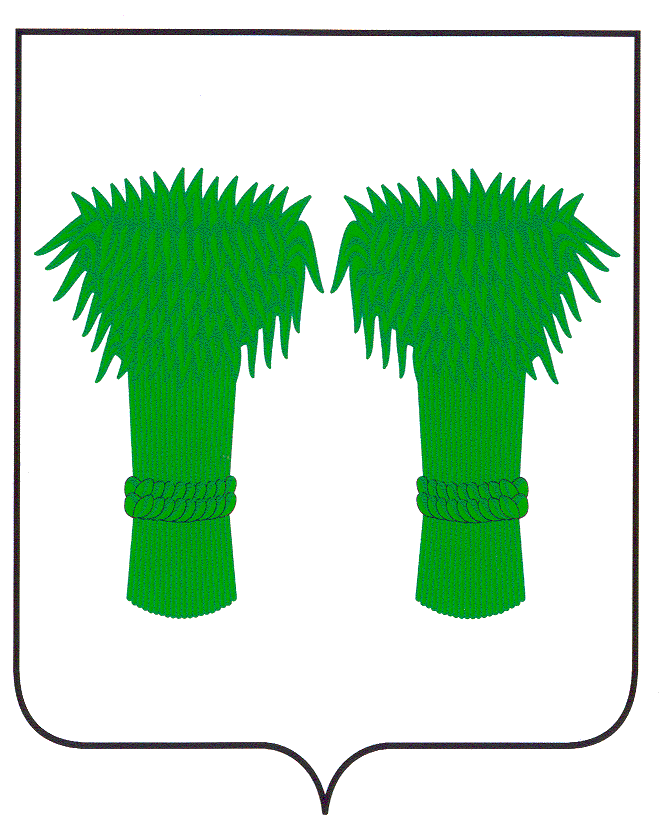 МУНИЦИПАЛЬНЫЙВЕСТНИК                                     информационный бюллетеньОфициальное издание районного Собрания депутатов иадминистрации Кадыйского муниципального районаРОССИЙСКАЯ   ФЕДЕРАЦИЯКОСТРОМСКАЯ  ОБЛАСТЬАДМИНИСТРАЦИЯ  КАДЫЙСКОГО  МУНИЦИПАЛЬНОГО РАЙОНАПОСТАНОВЛЕНИЕ	«    15   »     октября        2019 года                                                                                                 № _386__О внесении изменений в постановлениеот 4 апреля 2019 года № 118 В целях приведения в соответствие с действующим законодательством Российской Федерации, руководствуясь Уставом Кадыйского муниципального района Костромской области, администрация Кадыйского муниципального района п о с т а н о в л я е т:1. Внести в постановление администрации Кадыйского муниципального района от 4.04.2019г  №118 «О создании районного координационного Совета по охране труда» следующие изменения и дополнения:1.1 Преамбулу постановления изложить в следующей редакции:«В соответствии с  постановлением  правительства РФ от 26 августа 1995 года №843 «О мерах по улучшению условий и охраны труда», законом Костромской области от 17 ноября 2000года № 116- ЗКО «Об охране труда в Костромской области,  законом Костромской области от 22 ноября 2005г № 333-ЗКО «О наделении органов местного самоуправления  отдельными государственными полномочиями Костромской области по решению вопросов в сфере трудовых отношений»,  постановлением  администрации Костромской области от 10 сентября 2007 г № 211-а «Об утверждении Примерного положения о межведомственной комиссии (координационном совете) по охране труда в городском округе, муниципальном районе Костромской области», руководствуясь Уставом Кадыйского муниципального района Костромской области, администрация Кадыйского муниципального района постановляет: ».2. Настоящее постановление вступает в силу с момента подписания и подлежит опубликованию.Глава                                                                  Кадыйского муниципального района      Е.Ю.Большаков                                                                                                             РОССИЙСКАЯ ФЕДЕРАЦИЯКОСТРОМСКАЯ ОБЛАСТЬАДМИНИСТРАЦИЯ КАДЫЙСКОГО МУНИЦИПАЛЬНОГО РАЙОНА                                                                                        ПОСТАНОВЛЕНИЕ «17 »  октября  2019 года                                                                                                                                                  № 388О внесении изменений в постановлениеадминистрации Кадыйского муниципальногорайона от 28 февраля 2018 года № 52.     В соответствии с распоряжением администрации Кадыйского муниципального района № 355-р от 30 сентября 2019 года «О мерах по повышению оплаты труда работников муниципальных учреждений Кадыйского муниципального района», руководствуясь Уставом Кадыйского муниципального  района Костромской области, администрация Кадыйского муниципального района постановляет: 1.Внести в положение об оплате труда работников централизованной бухгалтерии отдела образования администрации Кадыйского муниципального района, утвержденного постановлением администрации Кадыйского муниципального района от 28 февраля 2018 года № 52 «Об оплате труда работников централизованной бухгалтерии отдела образования администрации Кадыйского муниципального района», следующее изменение:1.1 Приложение №1 к Положению об оплате труда работников централизованной бухгалтерии отдела образования администрации Кадыйского муниципального района «Должностные оклады и коэффициенты по должности по профессиональным квалификационным группам и квалификационным уровням работников централизованной бухгалтерии отдела образования администрации Кадыйского муниципального района» изложить в новой редакции согласно приложению № 1 к настоящему постановлению.2.Расходы, связанные с реализацией настоящего постановления, осуществляются в пределах фонда оплаты труда централизованной бухгалтерии отдела образования администрации Кадыйского муниципального района за счет средств муниципального бюджета.3.Контроль за выполнением настоящего постановления возложить на заместителя главы администрации района  по социальным вопросам.4. Настоящее постановление вступает в силу с момента официального опубликования и распространяет свое действие на правоотношения,  возникшие с 1 октября  2019 года.  Глава  Кадыйского муниципального района       Е.Ю.Большаков                                                                                         Приложение № 1                                                                                         к постановлению администрации                                                                                         Кадыйского муниципального района                                                                                         от «17» октября 2019 года                     «                                                                                       Приложение № 1                                                                                         к Положению об оплате труда                                                                                            работников  централизованной                                                                                          бухгалтерии отдела   образования                                                                                          администрации Кадыйского                                                                                            муниципального  района	Должностные оклады  и коэффициенты по должности по профессиональным квалификационным группам и квалификационным уровням работников централизованной бухгалтерии отдела образования  администрации Кадыйского муниципального района                                                                                                                                                                                                                                                                                                                                                                                                                                                                                                                                                              »______________РОССИЙСКАЯ ФЕДЕРАЦИЯКОСТРОМСКАЯ ОБЛАСТЬАДМИНИСТРАЦИЯ КАДЫЙСКОГО МУНИЦИПАЛЬНОГО РАЙОНАПОСТАНОВЛЕНИЕ « 18 » октября  2019 года                                                                                                                                                   № 390      В соответствии с Законом Костромской области от 24 апреля 2008 года № 302-4-ЗКО «Об установлении основ отраслевых систем оплаты труда работников государственных учреждений Костромской области», распоряжением администрации Костромской области от 30 апреля 2013 года № 103-ра «О мерах по поэтапному совершенствованию системы оплаты труда в государственных и муниципальных учреждениях Костромской области на 2013-2018годы», постановлением  администрации Костромской области от 27 ноября 2017 года № 447-а «Об оплате труда работников государственных образовательных организаций Костромской области» (в редакции от 4 сентября 2018г. № 369-а, от 28 января 2019г. № 26-а и от 16 сентября 2019г. № 368-а), распоряжением администрации Кадыйского муниципального района от 30 сентября 2019 года № 355-р «О мерах по повышению оплаты труда работников муниципальных учреждений Кадыйского муниципального района», руководствуясь Уставом Кадыйского муниципального района, администрация Кадыйского муниципального района постановляет:1. Внести в положение об оплате труда работников муниципальных образовательных организаций Кадыйского муниципального района, утвержденное постановлением администрации Кадыйского муниципального района от 29 ноября 2017 года № 384 «Об оплате труда работников муниципальных образовательных организаций Кадыйского муниципального района» (в редакции от 14 февраля 2019 г. № 48), следующие изменения:1.1 Приложение №1 к положению об оплате труда работников муниципальных образовательных организаций Кадыйского муниципального района «Размеры базовых окладов (базовых должностных окладов), базовых ставок заработной платы по профессиональным квалификационным группам и квалификационным уровням работников муниципальных образовательных организации Кадыйского муниципального района» изложить в новой редакции согласно приложению № 1 к настоящему постановлению.1.2  Приложение № 2 к положению об оплате труда работников муниципальных образовательных организаций Кадыйского муниципального района «Размеры базовых окладов (базовых должностных окладов) и коэффициентов по занимаемым должностям, не включенным в профессиональные квалификационные группы, работников муниципальных организаций Кадыйского муниципального района» изложить в новой редакции согласно приложению  № 2  к настоящему постановлению.2. Расходы, связанные с реализацией настоящего постановления, осуществляются в пределах фонда оплаты труда муниципальных образовательных организации Кадыйского муниципального района за счет средств областного и муниципального бюджетов.3. Контроль за исполнением настоящего постановления возложить на заместителя главы администрации района по социальным вопросам.4. Настоящее постановление вступает в силу с момента официального опубликования и распространяет свое действие на правоотношения, возникшие с 1 октября 2019 года.Глава  Кадыйского муниципального района      Е.Ю.Большаков                                                                            Приложение №1                                                                            к постановлению администрации                                                                            Кадыйского муниципального района                                                                            от «18» октября 2019 года«                                                                             Приложение 1                                                                             к положению об оплате труда                                                                                работников муниципальных                                                                              образовательных организаций                                                                                 Кадыйского муниципального                                                                               районаРАЗМЕРЫБазовых окладов  (базовых должностных окладов), базовых ставок заработной платы и коэффициентов по занимаемой должности  по профессиональным квалификационным группам и квалификационным уровням  работников муниципальных образовательных организации Кадыйского муниципального района »                            Приложение № 2                                                                                     к постановлению администрации                                                               Кадыйского муниципального района                                               от «18»  октября 2019 года«                               Приложение  № 2   к   положению об оплате труда работников                                                             муниципальных  образовательных                                                                            организаций Кадыйского муниципального              районаРазмерыбазовых окладов (базовых должностных окладов) и коэффициентов по занимаемым должностям, не включенным в профессиональные квалификационные группы, работников муниципальных организаций Кадыйского муниципального района »_______________________Квалификационный уровень Квалификационный уровень Должности, отнесенные к квалификационным уровнямКоэффициент по должности КдКоэффициент по должности КдДолжностной окладДолжностной окладПрофессиональная квалификационная группа «Общеотраслевые должности служащих третьего уровня»(Приказ Минздравсоцразвития РФ от 29.05.2008 № 247н)Профессиональная квалификационная группа «Общеотраслевые должности служащих третьего уровня»(Приказ Минздравсоцразвития РФ от 29.05.2008 № 247н)Профессиональная квалификационная группа «Общеотраслевые должности служащих третьего уровня»(Приказ Минздравсоцразвития РФ от 29.05.2008 № 247н)Профессиональная квалификационная группа «Общеотраслевые должности служащих третьего уровня»(Приказ Минздравсоцразвития РФ от 29.05.2008 № 247н)Профессиональная квалификационная группа «Общеотраслевые должности служащих третьего уровня»(Приказ Минздравсоцразвития РФ от 29.05.2008 № 247н)Профессиональная квалификационная группа «Общеотраслевые должности служащих третьего уровня»(Приказ Минздравсоцразвития РФ от 29.05.2008 № 247н)Профессиональная квалификационная группа «Общеотраслевые должности служащих третьего уровня»(Приказ Минздравсоцразвития РФ от 29.05.2008 № 247н)44Должности служащих первого квалификационного уровня, по которым устанавливается производственное  должностное наименование «ведущий»Ведущий специалист- бухгалтер114339433955Главные специалисты:Заместитель главного бухгалтераГлавный экономист11        4821        4821Профессиональная квалификационная группа«Общеотраслевые  должности служащих четвертого уровня»Профессиональная квалификационная группа«Общеотраслевые  должности служащих четвертого уровня»Профессиональная квалификационная группа«Общеотраслевые  должности служащих четвертого уровня»Профессиональная квалификационная группа«Общеотраслевые  должности служащих четвертого уровня»Профессиональная квалификационная группа«Общеотраслевые  должности служащих четвертого уровня»Профессиональная квалификационная группа«Общеотраслевые  должности служащих четвертого уровня»Профессиональная квалификационная группа«Общеотраслевые  должности служащих четвертого уровня»1Главный бухгалтерГлавный бухгалтерГлавный бухгалтер115517О внесении изменений в постановление администрации Кадыйского муниципального района от 29 ноября 2017 года № 384(в редакции от 14 февраля 2019 года № 48).Квалификационный уровеньДолжности, отнесенные к квалификационному уровнюБазовый оклад (базовый должностной оклад), в рубляхКд Коэффициент по должностиПрофессиональная квалификационная группа (ПКГ)«Общеотраслевые профессии рабочих первого уровня»                         ( приказ Минздравсоцразвития РФ от 29.05.2008 № 248 н)Профессиональная квалификационная группа (ПКГ)«Общеотраслевые профессии рабочих первого уровня»                         ( приказ Минздравсоцразвития РФ от 29.05.2008 № 248 н)Профессиональная квалификационная группа (ПКГ)«Общеотраслевые профессии рабочих первого уровня»                         ( приказ Минздравсоцразвития РФ от 29.05.2008 № 248 н)Профессиональная квалификационная группа (ПКГ)«Общеотраслевые профессии рабочих первого уровня»                         ( приказ Минздравсоцразвития РФ от 29.05.2008 № 248 н)1 квалификационный уровеньНаименования профессий рабочих, по которым предусмотрено присвоение 1, 2 и 3 квалификационных разрядов в соответствии с Единым тарифно-квалификационным справочником работ и профессий рабочих, выпуск 1, раздел «Профессии рабочих, общие для всех отраслей народного хозяйства»  гардеробщик; дворник; истопник; уборщик служебных помещений;  прачка; рабочий; подсобный рабочийгрузчик; сторож; уборщик производственных помещений; вахтер; слесарь-сантехник; слесарь-электромонтер кастелянша; кладовщик; кочегар44851,02 квалификационный уровеньПрофессии рабочих, отнесенные к первому квалификационному уровню, при выполнении работ по профессии с производным наименованием «старший» (старший по смене) 45381,0Профессиональная квалификационная группа«Общеотраслевые профессии рабочих второго уровня» (приказ Минздравсоцразвития РФ от 29.05.2008 № 248 н)Профессиональная квалификационная группа«Общеотраслевые профессии рабочих второго уровня» (приказ Минздравсоцразвития РФ от 29.05.2008 № 248 н)Профессиональная квалификационная группа«Общеотраслевые профессии рабочих второго уровня» (приказ Минздравсоцразвития РФ от 29.05.2008 № 248 н)Профессиональная квалификационная группа«Общеотраслевые профессии рабочих второго уровня» (приказ Минздравсоцразвития РФ от 29.05.2008 № 248 н)1 квалификационный уровеньНаименования профессий рабочих, по которым предусмотрено присвоение 4 и 5 квалификационных разрядов в соответствии с Единым тарифно-квалификационным справочником работ и профессий рабочих, выпуск 1, раздел «Профессии рабочих, общие для всех отраслей народного хозяйства»;  4 квалификационный разряд5 квалификационный разрядповар; тракторист45901,02 квалификационный уровеньНаименования профессий рабочих, по которым предусмотрено присвоение 6 и 7 квалификационных разрядов в соответствии с Единым тарифно-квалификационным справочником работ и профессий рабочих, выпуск 1, раздел «Профессии рабочих, общие для всех отраслей народного хозяйства»6 квалификационный разряд7 квалификационный разряд46421,03 квалификационный уровеньНаименования профессий рабочих, по которым предусмотрено присвоение 8 квалификационного разряда в соответствии с Единым тарифно-квалификационным справочником работ и профессий рабочих, выпуск 1, раздел «Профессии рабочих, общие для всех отраслей народного хозяйства»4694    1,04 квалификационный уровеньНаименования профессий рабочих, предусмотренных 1 - 3 квалификационными уровнями  настоящей профессиональной квалификационной группы, выполняющих важные (особо важные) и ответственные (особо ответственные работы) водитель автобуса47461,0Профессиональная квалификационная группа должностейработников учебно-вспомогательного персонала первого уровня                              ( приказ Минздравсоцразвития РФ от 05.05.2008 № 216 н)Профессиональная квалификационная группа должностейработников учебно-вспомогательного персонала первого уровня                              ( приказ Минздравсоцразвития РФ от 05.05.2008 № 216 н)Профессиональная квалификационная группа должностейработников учебно-вспомогательного персонала первого уровня                              ( приказ Минздравсоцразвития РФ от 05.05.2008 № 216 н)Профессиональная квалификационная группа должностейработников учебно-вспомогательного персонала первого уровня                              ( приказ Минздравсоцразвития РФ от 05.05.2008 № 216 н) 1квалификационный уровеньВожатый 4694      1,0 1квалификационный уровеньПомощник  воспитателя4694      1,0 1квалификационный уровеньСекретарь  учебной части4694      1,0Профессиональная квалификационная группа должностейработников учебно-вспомогательного персонала второго уровня (приказ Минздравсоцразвития РФ от 05.05.2008 № 216 н)Профессиональная квалификационная группа должностейработников учебно-вспомогательного персонала второго уровня (приказ Минздравсоцразвития РФ от 05.05.2008 № 216 н)Профессиональная квалификационная группа должностейработников учебно-вспомогательного персонала второго уровня (приказ Минздравсоцразвития РФ от 05.05.2008 № 216 н)Профессиональная квалификационная группа должностейработников учебно-вспомогательного персонала второго уровня (приказ Минздравсоцразвития РФ от 05.05.2008 № 216 н)1 квалификационный уровеньМладший  воспитатель47461,02 квалификационный уровеньДиспетчер образовательного учреждения47981,0Профессиональная квалификационная группа должностейпедагогических работников ( приказ Минздравсоцразвития РФ от 05.05.2008 № 216 н)Профессиональная квалификационная группа должностейпедагогических работников ( приказ Минздравсоцразвития РФ от 05.05.2008 № 216 н)Профессиональная квалификационная группа должностейпедагогических работников ( приказ Минздравсоцразвития РФ от 05.05.2008 № 216 н)Профессиональная квалификационная группа должностейпедагогических работников ( приказ Минздравсоцразвития РФ от 05.05.2008 № 216 н)1 квалификационный уровень  Инструктор по труду; инструктор по физической культуре; музыкальный руководитель; старший вожатый68041,02 квалификационный уровень  Инструктор-методист; концертмейстер; педагог дополнительного образования; педагог-организатор; социальный педагог; тренер-преподаватель; организатор внеклассной и внешкольной работы73361,03 квалификационный уровень  Воспитатель;  мастер производственного обучения; методист; методист по работе с молодежью; педагог-психолог; старший инструктор-методист; старший педагог дополнительного образования; старший тренер-преподаватель78711,04 квалификационный уровень  Преподаватель; преподаватель-организатор основ безопасности жизнедеятельности; руководитель физического воспитания;                              старший  воспитатель; старший методист;   учитель; учитель-дефектолог; учитель-логопед (логопед); старший воспитатель78961,0Профессиональная квалификационная группа«Общеотраслевые должности служащих первого уровня» (приказ Минздравсоцразвития РФ от 29.05.2008 № 247 н)Профессиональная квалификационная группа«Общеотраслевые должности служащих первого уровня» (приказ Минздравсоцразвития РФ от 29.05.2008 № 247 н)Профессиональная квалификационная группа«Общеотраслевые должности служащих первого уровня» (приказ Минздравсоцразвития РФ от 29.05.2008 № 247 н)Профессиональная квалификационная группа«Общеотраслевые должности служащих первого уровня» (приказ Минздравсоцразвития РФ от 29.05.2008 № 247 н)1 квалификационный уровень    делопроизводитель; кассир;  секретарь;  45901,02 квалификационный уровеньДолжности служащих первого квалификационного уровня, по которым может устанавливаться производное должностное наименование «старший» 46421,0Профессиональная квалификационная группа«Общеотраслевые должности служащих второго уровня» (приказ Минздравсоцразвития  РФ от 29.05.2008 № 247н)Профессиональная квалификационная группа«Общеотраслевые должности служащих второго уровня» (приказ Минздравсоцразвития  РФ от 29.05.2008 № 247н)Профессиональная квалификационная группа«Общеотраслевые должности служащих второго уровня» (приказ Минздравсоцразвития  РФ от 29.05.2008 № 247н)Профессиональная квалификационная группа«Общеотраслевые должности служащих второго уровня» (приказ Минздравсоцразвития  РФ от 29.05.2008 № 247н)1 квалификационный уровень Лаборант46941,02 квалификационный уровень  Заведующий хозяйством 47461,03 квалификационный уровень заведующий библиотекой; заведующий столовой55811,05 квалификационный уровеньНачальник гаража; начальник  хозяйственной части; начальник по вопросам безопасности58261,0Профессиональная квалификационная группа«Общеотраслевые должности служащих третьего уровня» (приказ Минздравсоцразвития РФ от 29.05.2008 № 247н)Профессиональная квалификационная группа«Общеотраслевые должности служащих третьего уровня» (приказ Минздравсоцразвития РФ от 29.05.2008 № 247н)Профессиональная квалификационная группа«Общеотраслевые должности служащих третьего уровня» (приказ Минздравсоцразвития РФ от 29.05.2008 № 247н)Профессиональная квалификационная группа«Общеотраслевые должности служащих третьего уровня» (приказ Минздравсоцразвития РФ от 29.05.2008 № 247н)1 квалификационный уровеньПсихолог 46941,02 квалификационный уровеньДолжности служащих первого квалификационного уровня, по которым может устанавливаться II внутридолжностная категория 47881,03 квалификационный уровеньДолжности служащих первого квалификационного уровня, по которым может устанавливаться I внутридолжностная категория57891,04 квалификационный уровеньДолжности служащих первого квалификационного уровня, по которым может устанавливаться производное должностное наименование «ведущий»58001,05 квалификационный уровеньГлавные специалисты: в отделах, отделениях, лабораториях, мастерскихЗаместитель главного бухгалтера62901,0Профессиональная квалификационная группа «Средний медицинский и фармацевтический персонал» (приказ Минздравсоцразвития РФ от 06.08.2007 № 526)Профессиональная квалификационная группа «Средний медицинский и фармацевтический персонал» (приказ Минздравсоцразвития РФ от 06.08.2007 № 526)Профессиональная квалификационная группа «Средний медицинский и фармацевтический персонал» (приказ Минздравсоцразвития РФ от 06.08.2007 № 526)Профессиональная квалификационная группа «Средний медицинский и фармацевтический персонал» (приказ Минздравсоцразвития РФ от 06.08.2007 № 526)3 квалификационный уровеньМедицинская сестра;66001,0ДолжностьБазовый оклад в рублях Коэффицент по должностиПрофессиональный стандарт «Специалист в сфере закупок» (приказ Минтруда России от 10 сентября 2015 года № 625н«Об утверждении профессионального стандарта«Специалист в сфере закупок»)Профессиональный стандарт «Специалист в сфере закупок» (приказ Минтруда России от 10 сентября 2015 года № 625н«Об утверждении профессионального стандарта«Специалист в сфере закупок»)Профессиональный стандарт «Специалист в сфере закупок» (приказ Минтруда России от 10 сентября 2015 года № 625н«Об утверждении профессионального стандарта«Специалист в сфере закупок»)Специалист по закупкам48821,0Консультант по закупкам50901,0Профессиональный стандарт «Специалист в области охраны труда» приказ Минтруда России от 4 августа 2014 года № 524н «Об утверждении профессионального стандарта «Специалист в области охраны труда»Профессиональный стандарт «Специалист в области охраны труда» приказ Минтруда России от 4 августа 2014 года № 524н «Об утверждении профессионального стандарта «Специалист в области охраны труда»Профессиональный стандарт «Специалист в области охраны труда» приказ Минтруда России от 4 августа 2014 года № 524н «Об утверждении профессионального стандарта «Специалист в области охраны труда»Специалист в области охраны труда48821,0Информационный бюллетень выходит не реже 1 раза в квартал.Тираж 10 экземпляров.Учредители: Собрание депутатов и администрация Кадыйского муниципального района.Адрес: 157980 Костромская область п. Кадый ул. Центральная д. 3; тел./факс (49442) 3-40-08 .